Y8 DECEMBERASSESSMENTSection ANon-CalculatorTime allowed: 24 minsName:……………………… Form:…… Maths Teacher:……………………………..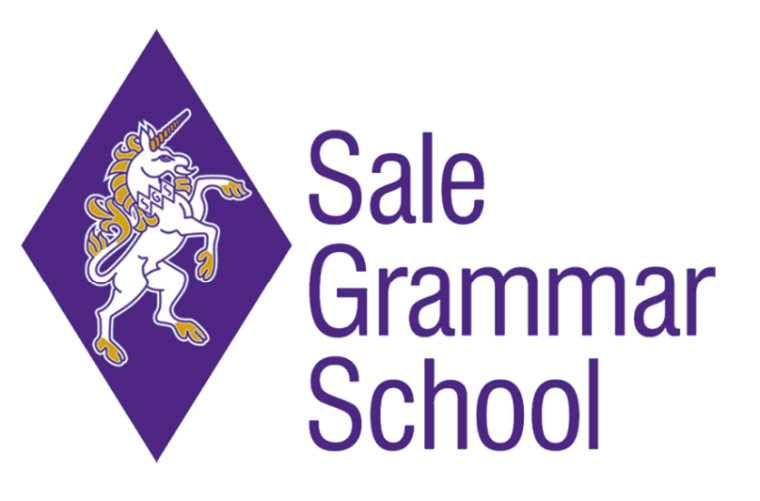 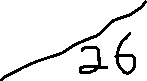 1	Use index notation to write each of the following as the product of its prime factors.a	120…………………………b	72…………………………(4 marks)2	Use your results from Question 1 to finda	the highest common factor of 120 and 72…………………………b	the lowest common multiple of 120 and 72…………………………(4 marks)3	Write each of these as a single power.a	73 × 77…………………………b	1815 ÷ 183…………………………(2 marks)4	Round each number to the given number of significant figures.a	60 799 (2 s.f.)…………………………b	0.006 058 7 (3 s.f.)…………………………(2 marks)5	Estimate 30.92…………………………(2 marks)6	Fill in each empty box to make the statement true.a	10 + 5(x + 3) ≡ 5(x +      )b	10 − 3x + 4 ≡      + 3(4 − x)(2 marks)7	Expand and simplify 6x(2x − 4) − 5(2 + x)…………………………(3 marks)8	Find the value of each expression when a = 4 and b = −5a	2 + 3a2…………………………b	5 + (15 − 3b)2…………………………(3 marks)9	Solve the equation 20 − 3(2x − 7) = 5(x + 5) – 6 (4 marks)